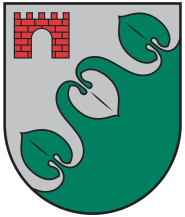 Limbažu novada DOMEReģ. Nr. 90009114631; Rīgas iela 16, Limbaži, Limbažu novads LV-4001; E-pasts pasts@limbazunovads.lv; tālrunis 64023003IEKŠĒJIE NOTEIKUMI2022.gada 24.martā										Nr.10APSTIPRINĀTIar Limbažu novada domes24.03.2022. sēdes lēmumu Nr.293(protokols Nr.3, 62.)Noteikumi par nosacīto cenu un izsoles soļa noteikšanuLimbažu novada pašvaldībāIzdoti saskaņā ar Valsts pārvaldes  iekārtas likuma72.panta pirmās daļas 2.punktu, 73.panta pirmās daļas 4.punktu,Likuma “par pašvaldībām”  41.panta pirmās daļas 2.punktuVISPĀRĪGIE NOTEIKUMINoteikumi par nosacīto cenu un izsoles soļa noteikšanu ir Limbažu novada pašvaldības iekšējais normatīvais akts, kas nosaka nosacījumus, kas jāievēro Limbažu novada pašvaldības Pašvaldības īpašuma privatizācijas un atsavināšanas komisijai, gatavojot izsoles noteikumus pašvaldības mantas atsavināšanai vai nomas tiesību izsolēm, papildus Publiskas personas mantas atsavināšanas likumā, Ministru kabineta 2018.gada 20.februāra noteikumos Nr.97 “Publiskas personas mantas iznomāšanas noteikumi” un citos šo jomu regulējošos normatīvos aktos, kā arī Limbažu novada pašvaldības Pašvaldības īpašuma privatizācijas un atsavināšanas komisijas nolikumā (turpmāk - Nolikums) noteiktajam.ATSAVINĀMĀS MANTAS NOSACĪTĀ CENA (SĀKUMCENA)Nolikuma 2.3.2 punktā minētie, atsavināmās mantas nosacītās cenas sastāvā ietveramie ar mantas atsavināšanas procesa organizēšanu saistītie izdevumi bez sertificēta vērtētāja novērtējumā norādītās summas ietver izmaksas par šī vērtējuma sagatavošanu un izmaksas par sludinājuma publikāciju, ja tādas ir radušās.Ja nekustamā īpašuma atsavināšanas process ir uzsākts pēc personas iesnieguma un bijuši nepieciešami Valsts zemes dienesta sniegtie pakalpojumi, un Limbažu novada pašvaldība ir veikusi maksājumus par šī nekustamā īpašuma uzmērīšanu un reģistrēšanu zemesgrāmatā, tad šīs summas jāieskaita nosacītajā cenā.Pēc 2. un 3. punktos noteikto izmaksu noskaidrošanas, iegūto summu noapaļo uz augšu līdz veseliem simtiem, kas  arī ir atsavināmās nekustamās vai kustamās mantas nosacītā cena (sākumcena).DALĪBAS MAKSADalības maksa nomas objektu izsolēs nosakāma 10,- EUR apmērā.Dalības maksa mantas izsolēs nosakāma 40,- EUR apmērā.IZSOLES SOLISIzsoles solis nosakāms atkarībā no nomas tiesību izsoles sākumcenasIzsoles solis nosakāms atkarībā no mantas sākumcenas.NOSLĒGUMA JAUTĀJUMSNoteikumi stājas spēkā pēc to apstiprināšanas Limbažu novada domes sēdē. Limbažu novada pašvaldībasDomes priekšsēdētājs							D. StraubergsŠIS DOKUMENTS IR PARAKSTĪTS AR DROŠU ELEKTRONISKO PARAKSTU UN SATUR LAIKA ZĪMOGUSākumcena (eiro)Izsoles solis (eiro)7.1.1,00 – 4,990,107.2.5,00 – 9,990,507.3.10,00 – 49,993,007.4.50,00 – 99,995,007.5.100,00 – 499,9920,007.6.500,00 – 999,9940,007.7.1000,00 – 4999,9950,007.8.5000,00 un vairāk100,00Sākumcena (eiro)Izsoles solis (eiro)8.1.Līdz 1000,0050,008.2.1000,00 – 9900,00100,008.3.10 000,00 – 49 900,00200,008.4.50 000,00  un vairāk500,00